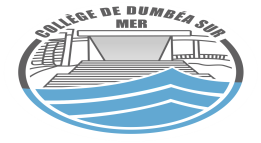 Semaine 22 : Lundi 28 au vendredi 01 Septembre 2017La principale			la gestionnaire 		l’infirmière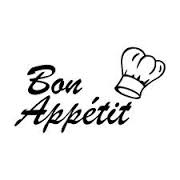 Lundi 28 AoûtŒuf mayonnaise au thon Rissolette de veau Printanière  de légumes Crème chocolat ou crème vanilleMardi 29 AoûtSalade de concombre au saumon Poulet grillé Rizotto Pâtisserie Mercredi 30 AoûtSalade de carotte Lasagne bolognaise Petit de pot de glace Jeudi 31 AoûtSalade de tomate Sauté de veau aux poivrons Semoule Fruit saison Vendredi 01 SeptembreCharcuterie micro beurre Poisson pané Frites  de pomme de terre Assortiment dessert 